Glycolysis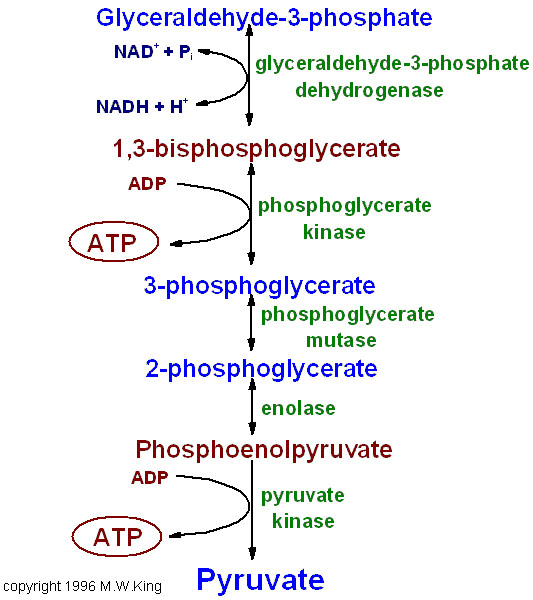 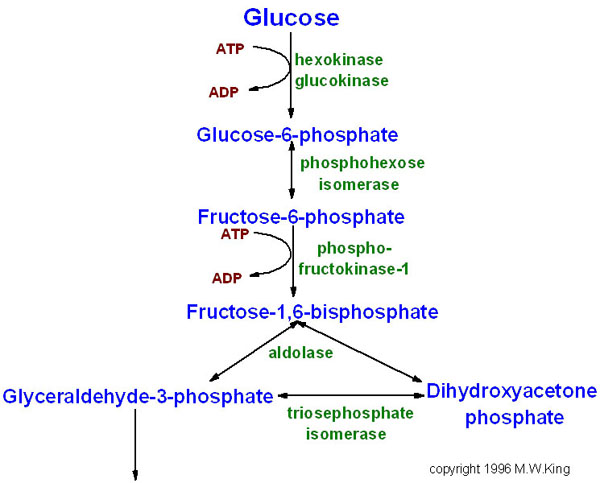 